(da ritornare compilato e firmato entro il 30 giugno di ogni anno)Promozione specifica dell’integrazione da parte del Cantone e della Confederazione Ente:                 Progetto:          Anno inizio progetto        (inserire l’anno di inizio del progetto p.es 2022 o 2023)Periodo riferimento: dal         al        allegati:-     -     -     -     Cognome                       Nome       data:      Firma dell’Ente..................................................                               Firma dell’UII..................................................Repubblica e Cantone TicinoServizio per l’integrazione degli stranieri6500 Bellinzona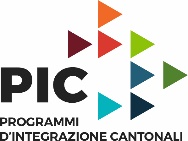 Rapporto intermedio per progetti       (inserire l’anno)Rapporto intermedio per progetti       (inserire l’anno)Rapporto intermedio per progetti       (inserire l’anno)Rapporto intermedio per progetti       (inserire l’anno)N°Rapporto sul raggiungimento degli obiettiviRiportare nel presente documento i risultati perseguiti elencati nel modulo “Presentazione Progetto” con il rispettivo numero e illustrare brevemente (max 500 battute) il raggiungimento dell’obiettivo sulla base degli indicatori concordatiSituazione al :immettere la dataSituazione al :immettere la dataSituazione al :immettere la dataPrevisione per la conclusione del progettoPrevisione per la conclusione del progettoN°Rapporto sul raggiungimento degli obiettiviRiportare nel presente documento i risultati perseguiti elencati nel modulo “Presentazione Progetto” con il rispettivo numero e illustrare brevemente (max 500 battute) il raggiungimento dell’obiettivo sulla base degli indicatori concordatiVerdeGialloRossoAttuazione non a rischioAttuazione a rischioBreve riassunto reale delle attività finora svolte del progetto in corso  (p.es il mese di aprile il gruppo di coordinazione si è trovato per pianificare il progetto, nella giornata di presentazione erano presenti 400 persone, ecc) : max 1000 battute, se superiore allegare un foglio A4